Publicado en España el 22/04/2024 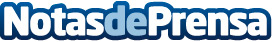 Silicio, el mineral que estimula el colágeno y cómo integrarlo en la rutina Es uno de los minerales más demandados en las rutinas de belleza gracias a su poder regenerador. La firma nutricosmética 180 The Concept explica el porqué y cómo sacarle el máximo partidoDatos de contacto:alba gonzálezejecutiva de cuentas917.286.081Nota de prensa publicada en: https://www.notasdeprensa.es/silicio-el-mineral-que-estimula-el-colageno-y Categorias: Nutrición Consumo Belleza Bienestar http://www.notasdeprensa.es